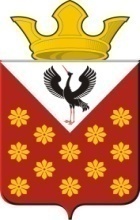 Российская ФедерацияСвердловская областьБайкаловский районПостановлениеглавы Краснополянского сельского поселенияот 01 октября 2022 года № 127-пОб определении гарантирующей организации в сфере теплоснабжения на территории Краснополянского сельского поселенияВ соответствии со ст. 14 Федерального закона от 06.10.2003 года № 131 ФЗ «Об общих принципах организации местного самоуправления в Российской Федерации», в целях реализации Федеральных законов от 07.12.2011 года № 416 – ФЗ « О водоснабжении и водоотведении», от 27.07.2010 № 190 ФЗ «О теплоснабжении» и обеспечения надлежащего теплоснабжения в границах Краснополянского сельского поселения, постановляю:1. Определить единой теплоснабжающей организацией на территории с. Елань Краснополянского сельского поселения Байкаловского муниципального района Свердловской области МУП «ЖКХ «Елань» Краснополянского сельского поселения. 2. С 01.10.2022 года, согласно п. 25.1. Постановления Правительства Российской Федерации №1075 от 22.10.2012 года, применять тариф предыдущей теплоснабжающей организации в с. Елань в течении 60 (шестидесяти дней).3. Определить на территории с. Шадринка, с. Краснополянское, с. Чурманское Краснополянского сельского поселения Байкаловского муниципального района Свердловской области единой теплоснабжающей организацией ООО «Теплоснаб».4. Постановление главы Краснополянского сельского поселения №95 от 23.06.2017 «Об определении гарантирующей организации в сфере теплоснабжения, на территории муниципального образования Краснополянское сельское поселение» признать утратившим силу.5. Опубликовать настоящее Постановление в Информационном вестнике Краснополянского сельского поселения и разместить на сайте Краснополянского сельского поселения в сети «Интернет» www.krasnopolyanskoe.ru.6. Контроль за исполнение настоящего постановления возложить на заместителя главы администрации (по вопросам ЖКХ и местному хозяйству) Снигирева А. Н.Глава Краснополянского сельского поселения                                          А.Н.Кошелев